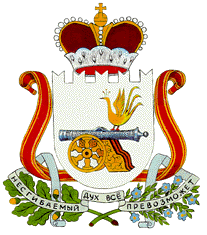 СОВЕТ ДЕПУТАТОВАЛЕКСАНДРОВСКОГО СЕЛЬСКОГО ПОСЕЛЕНИЯМОНАСТЫРЩИНСКОГО РАЙОНА СМОЛЕНСКОЙ ОБЛАСТИР Е Ш Е Н И Еот 12 мая 2017  года    № 5О         порядке           управления            ираспоряжения                   муниципальной	собственностью           Александровского сельского поселения Монастырщинскогорайона  Смоленской  областиВ соответствии с частью 10 статьи 35 Федерального закона от 6 октября 2003 года № 131 -ФЗ «Об общих принципах организации местного самоуправления в Российской Федерации», Уставом Александровского сельского поселения Монастырщинского района Смоленской области, Совет депутатов Александровского сельского поселения Монастырщинского района Смоленской областиРЕШИЛ:Утвердить прилагаемое Положение о порядке управления и распоряжения муниципальной собственностью Александровского сельского поселения Монастырщинского района Смоленской области (приложение 1).Настоящее решение вступает в силу после его официального опубликования в печатном средстве массовой информации «Александровский вестник» и распространяется на правоотношения, возникшие с 1 января 2017 года.Глава муниципального образованияАлександровского сельского поселенияМонастырщинского районаСмоленской области                                                                                  Т.И.СтатуеваУтвержденоРешением Совета депутатов Александровского сельского поселения Монастырщинского района Смоленской области от 12.05.2017 г. № 5                                                           ПОЛОЖЕНИЕо порядке управления и распоряжения муниципальной собственностью Александровского сельского поселения Монастырщинского района Смоленской областиРаздел I. ОБЩИЕ ПОЛОЖЕНИЯНастоящее Положение о порядке управления и распоряжения муниципальной собственностью Александровского сельского поселения Монастырщинского района Смоленской области (далее - Положение) в соответствии с федеральным и областным законодательством, Уставом Александровского сельского поселения Монастырщинского района Смоленской области (далее - Устав) устанавливает порядок управления и распоряжения муниципальной собственностью Александровского сельского поселения Монастырщинского района Смоленской области (далее – сельское поселение).Порядок управления и распоряжения отдельными видами объектов муниципальной собственности может регулироваться другими муниципальными правовыми актами с учетом жилищного, бюджетного, земельного, водного и лесного законодательства, законодательства о недрах и объектах животного мира, иных норм федерального законодательства, настоящего Положения.В собственности сельского поселения может находиться имущество, указанное в статье 50 Федерального закона от 6 октября 2003 года № 131-Ф3 «Об общих принципах организации местного самоуправления в Российской Федерации» (далее - Федеральный закон).Муниципальная собственность сельского поселения формируется:В результате разграничения государственной собственности на федеральную собственность, собственность субъектов Российской Федерации и муниципальную собственность.Посредством взимания налогов, сборов и иных обязательных платежей, подлежащих зачислению в местный бюджет.Посредством приобретения имущества в собственность" в порядке, предусмотренном федеральным и областным законодательством.Посредством приема в муниципальную собственность сельского поселения объектов федеральной и областной собственности.Посредством получения доходов от использования муниципальной собственности сельского поселения.           4.6. На основании решения суда, устанавливающего право муниципальной собственности сельского поселения.           4.7. Иными способами, предусмотренными федеральным и областным законодательством.            5. В муниципальную собственность сельского поселения может приобретаться любое имущество, за исключением объектов, приобретение которых в собственность сельского поселения не допускается в соответствии с федеральными законами.            6. Основаниями прекращения права муниципальной собственности сельского поселения являются:            6.1. Отчуждение сельским поселением имущества другим лицам, в том числе посредством передачи объектов муниципальной собственности сельского поселения в федеральную и областную собственность других сельских поселений. Отказ от права собственности.Гибель или уничтожение имущества.Отчуждение имущества унитарным предприятием.Принудительное изъятие имущества по основаниям, предусмотренным федеральным и областным законодательством.Иные предусмотренные федеральным и областным законодательством.          7. Безвозмездное отчуждение объектов муниципальной собственности сельского поселения не допускается, за исключением случаев, предусмотренных федеральным законодательством и принятыми в соответствии с ним областными законами.          8. Управление и распоряжение муниципальной собственностью сельского поселения направлено на достижение следующих целей:         8.1. Увеличение доходов местного бюджета.         8.2. Оптимизация структуры муниципальной собственности сельского поселения в интересах обеспечения устойчивых предпосылок для роста экономики сельского поселения.         8.3. Вовлечение максимального количества объектов муниципальной собственности сельского поселения в процесс совершенствования управления.         8.4. Использование муниципальной собственности сельского поселения в качестве инструмента для привлечения инвестиций в реальный сектор экономики сельского поселения.         8.5. Полная инвентаризация объектов муниципальной собственности сельского поселения, разработка и реализация системы учета этих объектов и оформление прав на них.         8.6. Повышение эффективности управления муниципальной собственностью сельского поселения с использованием всех современных методов и финансовых инструментов, детальная правовая регламентация процессов управления.         8.7. Классификация объектов муниципальной собственности сельского поселения по признакам, определяющим специфику управления.Обеспечение контроля за использованием и сохранностью муниципальной собственности сельского поселения.Обеспечение гласности при совершении сделок с объектами муниципальной собственности сельского поселения.Обеспечение равных прав у всех субъектов предпринимательской деятельности на доступ к совершению сделок с объектами муниципальной собственности сельского поселения.Обеспечение защиты имущественных интересов сельского поселения в отношении муниципальной собственности сельского поселения, в том числе от рисков, гибели и повреждения, в случае непредвиденных природных, техногенных и других явлений.От имени сельского поселения как собственника принадлежащего ему имущества могут своими действиями приобретать и осуществлять имущественные и личные неимущественные права и обязанности, выступать в суд органы местного самоуправления сельского поселения в рамках своей компетенции, установленной Уставом.Органы местного самоуправления сельского поселения, осуществляющие полномочия в сфере управления и распоряжения муниципальной собственностью сельского поселения:Совет депутатов Александровского сельского поселения Монастырщинского района Смоленской области (далее - Совет депутатов).Глава муниципального образования Александровского сельского поселения Монастырщинского района Смоленской области (далее — Глава муниципального образования).10.3. Администрация Александровского сельского поселения Монастырщинского района Смоленской области (далее - Администрация).В случаях и порядке, предусмотренных нормативными правовыми актам сельского поселения, от имени сельского поселения по специальному поручению органов местного самоуправления сельского поселения по вопросам управления и распоряжения объектами муниципальной собственности сельского поселения могут выступать юридические лица, граждане.Объекты муниципальной собственности сельского поселения подлежат обязательному учету.Учет объектов муниципальной собственности сельского поселения осуществляется Администрацией Александровского сельского поселения Монастырщинского района Смоленской области в Реестре объектов муниципальной собственности Александровского сельского поселения Монастырщинского района Смоленской области  (далее — Реестр).В Реестр подлежат внесению следующие сведения об объекте муниципальной собственности сельского поселения:Наименование.Местонахождение.Балансовая стоимость.Сведения о правах третьих лиц.Иные сведения, имеющие юридическое значение для права муниципальной собственности сельского поселения.В Реестре объекты муниципальной собственности сельского поселения классифицируются в отдельные группы объектов по признакам, определяющим специфику данных объектов (земельные участки, находящиеся в собственности сельского поселения, муниципальные предприятия поселения, муниципальные учреждения сельского поселения и т.д.).Ведение Реестра осуществляется в соответствии с муниципальным правовым актом сельского поселения.Недвижимое имущество, поступившее в муниципальную собственность сельского поселения, подлежит учету в реестре не позднее 30 календарных дней с даты государственной регистрации права собственности сельского поселения на это имущество.Движимое имущество, приобретаемое в муниципальную собственность сельского поселения муниципальными предприятиями сельского поселения за счет прибыли от своей деятельности и муниципальными учреждениями сельского поселения за счет средств бюджета сельского поселения, выделенных ему по смете, а также за счет доходов от своей деятельности, учитывается в Реестре.	        Данное имущество учитывается в Реестре по документам годовой бухгалтерской отчетности предприятия (учреждения).Финансовые средства, в том числе средства местного бюджета учитываются в соответствии с бюджетным законодательством.Раздел II. ПОЛНОМОЧИЯ ОРГАНОВ МЕСТНОГО   САМОУПРАВЛЕНИЯ СЕЛЬСКОГО ПОСЕЛЕНИЯ ПО УПРАВЛЕНИЮ И РАСПОРЯЖЕНИЮ ИМУЩЕСТВОМ  СЕЛЬСКОГО ПОСЕЛЕНИЯ          20. Совет депутатов в соответствии с федеральным законодательством, Уставом, нормативными правовыми актами Совета депутатов:Утверждает порядок управления и распоряжения имуществом, находящимся в собственности сельского поселения.Определяет порядок принятия решений о создании, реорганизации иликвидации муниципальных предприятий и учреждений сельского поселения.Определяет порядок и условия приватизации имущества сельского поселения в соответствии с федеральным законодательством.Утверждает прогнозный план приватизации объектов имущества сельского поселения и отчет о его исполнении.Учреждает межмуниципальные хозяйственные общества, создает некоммерческие организации.20.6.  Определяет  порядок и условия передачи муниципального имущества в хозяйственное ведение и оперативное управление, использования и содержания, осуществления контроля за его целевым использованием.Устанавливает Порядок сдачи объектов муниципальной собственности сельского поселения в аренду.Распоряжается, владеет и пользуется в порядке, установленном федеральными законами, имуществом, закрепленным за Советом депутатов или приобретенным Советом депутатов за счет средств, выделенных из бюджета сельского поселения на обеспечение деятельности Совета депутатов.Осуществляет контроль за соблюдением установленного порядка управления и распоряжения имуществом, находящимся в собственности сельского поселения.Устанавливает порядок определения арендной платы за пользование объектами собственности сельского поселения, а также устанавливает порядок, условия и сроки ее внесения.Осуществляет иные полномочия в соответствии с федеральным и областным законодательством, Уставом, настоящим Положением.Осуществляет приёмку объектов различных форм собственности в муниципальную собственность в форме принятия нормативно-правового акта.21. Глава муниципального образования в соответствии с федеральным законодательством, Уставом и нормативными правовыми актами Совета депутатов:Представляет в Совет депутатов проекты нормативных правовых актов, определяющих порядок управления имуществом, находящимся в собственности сельского поселения.Принимает решения о создании, реорганизации и ликвидации муниципальных предприятий и муниципальных учреждений сельского поселения.Назначает на должности и освобождает от должности руководителей муниципальных предприятий и муниципальных учреждений сельского поселения.Вносит в Совет депутатов проект прогнозного плана приватизации имущества сельского поселения.Определяет цели, условия и порядок деятельности муниципальных предприятий и муниципальных учреждений сельского поселения.Осуществляет иные полномочия, предусмотренные федеральным и областным законодательством, Уставом, настоящим Положением, правовыми актами Совета депутатов.           22. Администрация в соответствии с федеральным законодательством, Уставом, иными правовыми актами Совета депутатов:Управляет и распоряжается муниципальным имуществом сельского поселения в соответствии с федеральным и областным законодательством, Уставом, настоящим Положением.От имени сельского поселения осуществляет полномочия учредителя муниципальных унитарных предприятий, муниципальных учреждений, учредителя (участника) юридических лиц иных организационно-правовых форм, учредителем (участником) которых вправе выступать сельское поселение.Вносит, в том числе по итогам конкурса, Главе муниципальногообразования предложения о назначении и о досрочном прекращении полномочийпредставителей сельского поселения в органах управления юридических лиц, в уставных капиталах которых имеется муниципальная собственность (акции доли, паи). 22.4. Осуществляет контроль за деятельностью муниципальных хозяйствующих субъектов.Планирует использование земель, находящихся в муниципальной собственности сельского поселения, проводит разработку генеральных планов, проектов планировки и застройки территории.От имени сельского поселения является представителем в сделках по приобретению имущества в собственность сельского поселения, а также иных сделках, предметом которых являются объекты муниципальной собственности сельского поселения.Закрепляет объекты муниципальной собственности сельского поселения за муниципальными унитарными предприятиями сельского поселения на праве хозяйственного ведения, за муниципальными учреждениями сельского поселения и муниципальными казенными предприятиями сельского поселения - на праве оперативного управления.Ведет учет и реестр муниципального имущества сельского поселения в соответствии с нормативным правовым актом Совета депутатов в порядке, установленном федеральным законом.Осуществляет изъятие закрепленного за муниципальными учреждениями сельского поселения на праве оперативного управления излишнего, неиспользуемого или используемого не по назначению имущества сельского поселения.Выступает продавцом внесенного в прогнозный план приватизации муниципального имущества сельского поселения в соответствии с федеральным и областным законодательством и правовыми актами Совета депутатов. 22.11. Выступает арендодателем и ссудодателем муниципального имущества сельского поселения, заключает договоры аренды, купли-продажи и безвозмездного пользования.22.12. Осуществляет иные полномочия, предусмотренные федеральным и областным законодательством, Уставом, настоящим Положением, правовыми актами Совета депутатов.Раздел III. РАСПОРЯЖЕНИЕ ОБЪЕКТАМИ МУНИЦИПАЛЬНОЙ СОБСТВЕННОСТИ СЕЛЬСКОГО ПОСЕЛЕНИЯРаспоряжение объектами муниципальной собственности сельского поселения включает в себя:Отчужденйе объектов муниципальной собственности сельского поселения. Передача объектов муниципальной собственности сельского поселения в федеральную собственность или государственную собственность Смоленской области.           24.3. Аренда объектов муниципальной собственности сельского поселения.Залог объектов муниципальной собственности сельского поселения. Предоставление объектов муниципальной собственности сельского поселения в безвозмездное пользование. Передача объектов муниципальной собственности сельского поселения в доверительное управление. Под отчуждением объектов муниципальной собственности сельского поселения в целях настоящего Положения понимаются любые действия, основанные на волеизъявлении сельского поселения, в результате которых сельское поселение утрачивает право собственности на отчуждаемое имущество.Отчуждение объектов муниципальной собственности сельского поселения производится на основании правового акта Главы муниципального образования, если иное не установлено федеральным и областным законодательством, нормативными правовыми актами Совета депутатов.Отчуждение объектов муниципальной собственности сельского поселения в процессе приватизации регулируется федеральным законодательством и принятыми в соответствии с ним правовыми актами Совета депутатов о приватизации муниципального имущества.Сельское поселение может передавать в федеральную собственность и государственную собственность Смоленской области объекты, находящиеся в муниципальной собственности сельского поселения, необходимые для реализации отдельных государственных полномочий, решения вопросов федерального и областного значения, в соответствии с разграничением полномочий между Смоленской областью как субъектом Российской Федерации и сельскими поселениями.Споры, возникающие в связи с передачей объектов муниципальной собственности сельского поселения в федеральную собственность и государственную собственность Смоленской области, разрешаются посредством согласительных процедур или в судебном порядке.Основания передачи объектов муниципальной собственности сельского поселения в федеральную собственность и государственную собственность Смоленской области:Объекты муниципальной собственности сельского поселения соответствуют функциональному назначению и видам имущества, имеющего федеральное или областное значение.Иные основания, предусмотренные федеральным законодательством, областными законами и Уставом.В передаче объектов муниципальной собственности сельского поселения в федеральную собственность или государственную собственность Смоленской области может быть отказано в случаях, если:Передача объектов может ущемить интересы сельского поселения, а также привести к разрушению единых технологических циклов и комплексов.Имеется ограничение на отчуждение объекта муниципальной собственности сельского поселения.         32.  Инициатива передачи объектов муниципальной собственности сельского поселения в федеральную собственность или государственную собственность Смоленской области принадлежит Совету депутатов, соответствующему представительному органу государственной власти.Органы местного самоуправления вносят в Администрацию сельского поселения предложения о передаче объектов муниципальной собственности сельского поселения в федеральную собственность или государственную собственность Смоленской области, которые должны содержать:Правовое и финансово-экономическое обоснование необходимости передачи объектов муниципальной собственности сельского поселения в федеральную собственность или государственную собственность Смоленской области.Проект перечня объектов муниципальной собственности сельского поселения, подлежащих передаче в федеральную собственность или государственную собственность Смоленской области.Администрация в течение 30 календарных дней после получения ею предложения о передаче объектов муниципальной собственности сельского поселения в федеральную собственность или государственную собственность Смоленской области:Рассматривает данное предложение на предмет соответствия требованиям федерального и областного законодательства, правовых актов органов местного самоуправления.Разрабатывает проект правового акта Главы муниципального образования о передаче либо отказе в передаче объектов муниципальной собственности сельского поселения в федеральную собственность или государственную собственность Смоленской области.К проекту правового акта Главы муниципального образования о передаче объектов муниципальной собственности сельского поселения в федеральную собственность или государственную собственность Смоленской области должен быть приложен перечень объектов муниципальной собственности сельского поселения, подлежащих передаче в федеральную собственность или государственную собственность Смоленской области.Порядок принятия Администрацией решения о передаче объектов муниципальной собственности сельского поселения в федеральную собственность или государственную собственность Смоленской области и порядок передачи объектов муниципальной собственности сельского поселения в федеральную собственность или государственную собственность Смоленской области устанавливаются правовым актом Главы муниципального образования с учетом требований настоящего Положения.Объекты муниципальной собственности сельского поселения могут сдаваться в аренду в целях их наиболее эффективного использования.Порядок сдачи объектов муниципальной собственности сельского поселения в аренду устанавливается нормативным правовым актом Совета депутатов в соответствии с федеральным и областным законодательством, Уставом и настоящим Положением.Арендная плата за пользование объектов муниципальной собственности сельского поселения подлежит зачислению в доход местного бюджета.Не допускается передача объектов муниципальной собственности сельского поселения в субаренду, если в результате происходит изменение целевого использования имущества.Решение о передаче в залог объектов муниципальной собственности сельского поселения принимается Главой муниципального образования. Объект муниципальной собственности сельского поселения стоимостью более одного процента от собственных доходов местного бюджета (в финансовом году, соответствующем передаче в залог объектов муниципальной собственности сельского поселения) может быть передан в залог только по согласованию с Советом депутатов, оформленному решением Совета депутатов.Условия передачи в залог объектов муниципальной собственности сельского поселения определяются правовым актом Главы муниципального образования в соответствии с федеральным законодательством.Залог объектов муниципальной собственности сельского поселения может осуществляться в соответствии с федеральным законодательством для обеспечения:Обязательств сельского поселения.         43.2. Обязательств муниципальных предприятий сельского поселения.Предметом залога может быть любое имущество, в том числе вещи и имущественные права (требования), за исключением имущества, изъятого из оборота или уступка прав на которое другому лицу запрещена федеральным законом.Залог отдельных видов имущества может быть федеральным законом запрещен или ограничен.Объекты муниципальной собственности сельского поселения могут предоставляться в безвозмездное пользование муниципальным унитарным предприятиям, муниципальным учреждениям, органам государственной власти и органам местного самоуправления для осуществления их деятельности.Объекты муниципальной собственности сельского поселения передаются в безвозмездное пользование в порядке, установленном правовым актом Главы муниципального образования в соответствии с федеральным законодательством и Уставом.47. Объект муниципальной собственности сельского поселения может быть передан в безвозмездное пользование на срок до трех лет. По истечении указанного срока его продление может осуществляться периодически на три года.Объекты муниципальной собственности сельского поселения могут быть переданы в доверительное управление доверительным управляющим - коммерческим организациям и индивидуальным предпринимателям.В случаях, когда доверительное управление имуществом осуществляется по основаниям, предусмотренным федеральным законом, доверительным управляющим может быть гражданин, не являющийся предпринимателем, или некоммерческая организация, за исключением учреждения.Имущество не подлежит передаче в доверительное управление государственному органу или органу местного самоуправления, унитарному предприятию.Виды имущества, которое не может быть передано в доверительное управление, определяются федеральными законами.Решение о передаче и условия передачи объектов муниципальной собственности сельского поселения в доверительное управление принимаются Главой муниципального образования в соответствии с федеральным законодательством.Раздел IV. ЮРИДИЧЕСКИЕ ЛИЦА, СОЗДАВАЕМЫЕ НА ОСНОВЕ (С ИСПОЛЬЗОВАНИЕМ) МУНИЦИПАЛЬНОЙ СОБСТВЕННОСТИ СЕЛЬСКОГО ПОСЕЛЕНИЯ. УЧАСТИЕ СЕЛЬСКОГО ПОСЕЛЕНИЯ В ХОЗЯЙСТВЕННЫХ ОБЩЕСТВАХ И ТОВАРИЩЕСТВАХСельское поселение на основе (с использованием) объектов муниципальной собственности сельского поселения в соответствии с федеральным законодательством может создавать (выступать учредителем, быть участником):Муниципальные предприятия.Муниципальные учреждения.Юридические лица иных организационно-правовых форм, учредителем (участником) которых вправе выступать сельское поселение.Муниципальные унитарные предприятия создаются в целях наиболее эффективного осуществления отдельных видов деятельности, необходимых для комплексного социально-экономического развития сельского поселения, а также в случаях, если осуществление отдельных видов деятельности предусмотрено федеральным законодательством исключительно для муниципальных предприятий.Муниципальные учреждения создаются для осуществления управленческих, социально-культурных или иных функций некоммерческого характера.С предложением о создании муниципального предприятия, муниципального учреждения вправе выступать Глава муниципального образования, Совет депутатов, Администрация, организации и граждане.Решение о создании муниципального предприятия принимается Главой муниципального образования.Создание муниципального предприятия (учреждения) осуществляется в порядке, установленном федеральным законодательством, а также с учетом требований настоящего Положения и принимаемого в соответствии с ним правового акта Г лавы муниципального образования.Формирование уставного фонда создаваемого муниципального предприятия осуществляется за счет денежных средств, ценных бумаг, других вещей, имущественных прав и иных прав, имеющих денежную оценку.Федеральным законодательством могут быть определены виды имущества, за счет которого не может формироваться уставный фонд муниципального предприятия.Формирование уставного фонда создаваемого муниципального предприятия осуществляется за счет средств местного бюджета при условии, что решением о местном бюджете на соответствующий финансовый год предусмотрены расходы на указанные цели.      62. Правовой акт Главы муниципального образования о создании муниципального предприятия (учреждения) должен содержать следующие положения:      62.1. О создании муниципального предприятия (учреждения) и полное наименование муниципального предприятия (учреждения).      62.2. О целях и предмете деятельности муниципального предприятия (учреждения).      62.3. О назначении руководителя муниципального предприятия (учреждения).      62.4. Об утверждении устава муниципального предприятия (учреждения).      62.5. О составе имущества, закрепляемого за муниципальным предприятием (учреждением) на праве хозяйственного ведения или на праве оперативного управления.      62.6. О совершении других необходимых юридических действий, связанных с созданием муниципального предприятия (учреждения).      62.7. Иные необходимые положения.       63. Непосредственное управление деятельностью муниципального предприятия (учреждения) осуществляет руководитель, назначенный в порядке, установленном федеральным законодательством.       64. Руководитель муниципального предприятия (учреждения) несет ответственность перед сельским поселением за последствия своих действий (бездействия), связанных с руководством деятельностью муниципального предприятия (учреждения), в соответствии с федеральными законами и заключенным с ним трудовым договором.       65. Объекты муниципальной собственности сельского поселения закрепляются за муниципальным предприятием на праве хозяйственного ведения или на праве оперативного управления.      66. Муниципальное предприятие может приобретать имущество и распоряжаться им в порядке, предусмотренном федеральным законодательством.      67. Муниципальное предприятие обязано ежегодно перечислять в местный бюджет часть прибыли, остающейся в его распоряжении после уплаты налогов и иных обязательных платежей.       68. Размер части прибыли, остающейся в распоряжении муниципального предприятия после уплаты налогов и иных обязательных платежей, перечисляемой в местный бюджет, ежегодно устанавливается решением Совета депутатов о местном бюджете на соответствующий финансовый год. При этом указанный размер не может превышать 50 процентов от прибыли, остающейся в распоряжении муниципального предприятия посла уплаты налогов и иных обязательных платежей.       69. Сроки и порядок перечисления в местный бюджет части прибыли, остающейся в распоряжении муниципального предприятия после уплаты налогов и иных обязательных платежей, определяются правовым актом Главы муниципального образования.        70. Объекты муниципальной собственности сельского поселения за муниципальными учреждениями на праве оперативного управления.        71. Муниципальное учреждение не вправе отчуждать или иными способами распоряжаться закрепленным за ним имуществом и имуществом, приобретенным за счет средств, выделенных ему по смете из местного бюджета.        72. Нормативным правовым актом Главы муниципального образования у муниципального учреждения может быть изъято излишнее, неиспользуемое либо используемое не по назначению имущество.        73. Финансирование деятельности муниципального учреждения производится за счет средств местного бюджета в соответствии с решением Совета депутатов об утверждении местного бюджета на соответствующий финансовый год.       74. Финансирование производится по смете, утвержденной в порядке, установленном правовым актом Главы муниципального образования.       75. Показатели экономической эффективности деятельности муниципального предприятия утверждаются правовым актом Главы муниципального образования.       76. Контроль за выполнением показателей экономической эффективности деятельности муниципального предприятия осуществляет Администрация.       77. Муниципальные предприятия (учреждения) по окончании отчетного периода представляют в Администрацию бухгалтерскую отчетность и иные документы, перечень которых определяется правовым актом Главы муниципального образования.       78. Ответственность за достоверность, полноту и своевременность предоставления отчетов муниципальными предприятиями (учреждениями) возлагается на их руководителей.       79. Контроль за деятельностью муниципального предприятия (учреждения) осуществляется Администрацией.        80. В целях осуществления контроля за деятельностью муниципального предприятия (учреждения) Администрация:        80.1. Анализирует результаты хозяйственной деятельности муниципального предприятия (учреждения).        80.2. Вносит Главе муниципального образования предложения по перепрофилированию, реорганизации или ликвидации муниципального предприятия (учреждения).        80.3. Осуществляет иные функции, определенные федеральным законодательством, настоящим Положением.         81. В случаях, определенных Администрацией сельского поселения в соответствии с федеральным законодательством, подлежит обязательной аудиторской проверке независимым аудитором.         82. Решения о проведении аудиторских проверок, об утверждении аудитора и определении размера оплаты его услуг принимает Администрация.         83. Решение о реорганизации или ликвидации муниципального предприятия (учреждения) принимается Главой муниципального образования.         84. С предложением о реорганизации или ликвидации муниципального предприятия (учреждения) вправе выступать Совет депутатов, организации, граждане.          85. Реорганизация или ликвидация муниципального предприятия (учреждения) осуществляется в порядке, установленном федеральным законодательством, а также с учетом требований настоящего Положения и принимаемого в соответствии с ним правового акта Главы муниципального образования.Участие сельского поселения в хозяйственных обществах и товариществах, в которых вправе участвовать сельское поселение как сельское поселение, осуществляется в порядке, установленном правовым актом Главы муниципального образования с учетом требований федерального законодательства, настоящего Положения.Раздел V. УПРАВЛЕНИЕ НАХОДЯЩИМИСЯ В МУНИЦИПАЛЬНОЙ СОБСТВЕННОСТИ СЕЛЬСКОГО ПОСЕЛЕНИЯ ПАКЕТАМИ АКЦИЙ (ДОЛЯМИ, ПАЯМИ) В УСТАВНОМ КАПИТАЛЕ ЮРИДИЧЕСКИХЛИЦДля осуществления полномочий сельского поселения как собственника пакетов акций (долей, паев) в уставных капиталах юридических лиц Главой муниципального образования назначаются представители сельского поселения в органы управления этих юридических лиц, если Глава муниципального образования не примет решение лично быть представителем сельского поселения.Глава муниципального образования издает правовой акт о назначении представителя сельского поселения в органах управления юридического лица.Глава муниципального образования представляет интересы сельского поселения в органе управления юридического лица без доверенности в соответствии с Уставом.Назначение представителя сельского поселения в орган управления юридического лица из числа муниципальных служащих сельского поселения осуществляется при условии включения в должностную инструкцию вышеуказанного лица права представлять интересы сельского поселения в органе управления юридического лица.Лицо, являющееся муниципальным служащим сельского поселения, представляет интересы сельского поселения в органе управления юридического лица на основании доверенности, выдаваемой Главой муниципального образования.Представитель сельского поселения в органе управления юридического лица, не являющийся муниципальным служащим сельского поселения, осуществляет свою деятельность на основании договора, заключаемого с Главой муниципального образования, и доверенности, выдаваемой Главой муниципального образования.Типовой договор с представителем сельского поселения, не являющимся муниципальным служащим сельского поселения, утверждается правовым актом Главы муниципального образования.Представитель сельского поселения в органе управления юридического лица обязан участвовать в работе данного органа управления юридического лица. В доверенности, выдаваемой представителю сельского поселения, могут указываться вопросы, при рассмотрении которых в органе управления юридического лица действия представителя сельского поселения подлежат согласованию с Главой муниципального образования.Представитель сельского поселения  в органе управления юридического лица представляет отчет о своей деятельности Главе муниципального образования.Перечень информации, входящей в состав отчетности, форма и порядок ее предоставления устанавливаются правовым актом Главы муниципального образования.Раздел VI. ЗАКЛЮЧИТЕЛЬНЫЕ ПОЛОЖЕНИЯ98. Контроль за управлением и распоряжением муниципальной собственностью сельского поселения, эффективностью её использования осуществляет в пределах своей компетенции Совет депутатов, Глава муниципального образования и Администрация.	